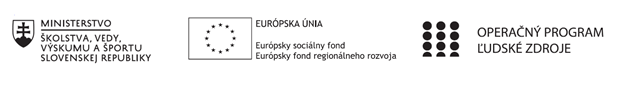 Správa o činnosti pedagogického klubu Príloha:Prezenčná listina zo stretnutia pedagogického klubuPokyny k vyplneniu Správy o činnosti pedagogického klubu:Prijímateľ vypracuje správu ku každému stretnutiu pedagogického klubu samostatne. Prílohou správy je prezenčná listina účastníkov stretnutia pedagogického klubu. V riadku Prioritná os – VzdelávanieV riadku špecifický cieľ – uvedie sa v zmysle zmluvy o poskytnutí nenávratného finančného príspevku (ďalej len "zmluva o NFP")V riadku Prijímateľ -  uvedie sa názov prijímateľa podľa zmluvy o poskytnutí nenávratného finančného príspevku V riadku Názov projektu -  uvedie sa úplný názov projektu podľa zmluvy NFP, nepoužíva sa skrátený názov projektu V riadku Kód projektu ITMS2014+ - uvedie sa kód projektu podľa zmluvy NFPV riadku Názov pedagogického klubu (ďalej aj „klub“) – uvedie sa  názov klubu V riadku Dátum stretnutia/zasadnutia klubu -  uvedie sa aktuálny dátum stretnutia daného klubu učiteľov, ktorý je totožný s dátumom na prezenčnej listineV riadku Miesto stretnutia  pedagogického klubu - uvedie sa miesto stretnutia daného klubu učiteľov, ktorý je totožný s miestom konania na prezenčnej listineV riadku Meno koordinátora pedagogického klubu – uvedie sa celé meno a priezvisko koordinátora klubuV riadku Odkaz na webové sídlo zverejnenej správy – uvedie sa odkaz / link na webovú stránku, kde je správa zverejnenáV riadku  Manažérske zhrnutie – uvedú sa kľúčové slová a stručné zhrnutie stretnutia klubuV riadku Hlavné body, témy stretnutia, zhrnutie priebehu stretnutia -  uvedú sa v bodoch hlavné témy, ktoré boli predmetom stretnutia. Zároveň sa stručne a výstižne popíše priebeh stretnutia klubuV riadku Závery o odporúčania –  uvedú sa závery a odporúčania k témam, ktoré boli predmetom stretnutia V riadku Vypracoval – uvedie sa celé meno a priezvisko osoby, ktorá správu o činnosti vypracovala  V riadku Dátum – uvedie sa dátum vypracovania správy o činnostiV riadku Podpis – osoba, ktorá správu o činnosti vypracovala sa vlastnoručne   podpíšeV riadku Schválil - uvedie sa celé meno a priezvisko osoby, ktorá správu schválila (koordinátor klubu/vedúci klubu učiteľov) V riadku Dátum – uvedie sa dátum schválenia správy o činnostiV riadku Podpis – osoba, ktorá správu o činnosti schválila sa vlastnoručne podpíše.Príloha správy o činnosti pedagogického klubu                                                                                             PREZENČNÁ LISTINAMiesto konania stretnutia: SZŠW, Vihorlatská 10, BratislavaDátum konania stretnutia: 10.12.2020Trvanie stretnutia: od 15. 00 hod 	do 18.00 hod.Zoznam účastníkov/členov pedagogického klubu:Meno prizvaných odborníkov/iných účastníkov, ktorí nie sú členmi pedagogického klubu  a podpis/y:Prioritná osVzdelávanieŠpecifický cieľ1.1.1 Zvýšiť inkluzívnosť a rovnaký prístup ku kvalitnému vzdelávaniu a zlepšiť výsledky a kompetencie detí a žiakovPrijímateľSúkromná základná škola waldorfskáNázov projektuKód projektu  ITMS2014+312011R551Názov pedagogického klubu Klub učiteľov Kreatívneho čítania a dramatikyDátum stretnutia  pedagogického klubu10.12.2020Miesto stretnutia  pedagogického klubuSZŠW, Vihorlatská 10, BratislavaMeno koordinátora pedagogického klubuKatarína HoreckáOdkaz na webové sídlo zverejnenej správyhttp://waldorfskaskola.sk/tema/35/inkluzivna-skola-ako-uciaca-sa-organizaciaManažérske zhrnutie:krátka anotácia, kľúčové slová Medzipredmetový projekt Divadlo - ako rozvíja čitateľskú gramotnosť a jej 3 základné kompetencie. Oboznámenie členov klubu s aktuálnym projektovým vyučovaním Divadla, celoročný vzdelávací projekt, zbieranie spätných väzieb, podnetov, praktických nápadov.Hlavné body, témy stretnutia, zhrnutie priebehu stretnutia: 1/ úvodné privítanie, naladenie2/ predstavenie programu, zhrnutie práce z minulého stretnutia3/ hlavná téma: ako divadlo rozvíja čitateľskú gramotnosť.4/ štúdium5/ záver--------------------------------------------------------------------------------------------------------Zhrnutie:Stretnutie prebiehalo v téme čitateľská gramotnosť a jej rozvoj prostredníctvom divadla. Prebrali sme základné formy a metódy čitateľskej gramotnosti a rozprávali sme sa, aké formy na rozvoj čitateľskej gramotnosti používajú zväčša kolegovia. Divadlo rozvíja niekoľko kľúčových kompetencií, zadefinovali sme tri základné. Patrí medzi ne: - autonómnosť v prístupe k divadelnému projektu ako prostriedok uvedomenia si autonómie učiaceho sa procesu,- divadlo ako sociálny nástroj na rozvoj sebarealizácie a osobného rozvoja v písanej i umeleckej tvorbe,- medzipredmetovosť divadelného projektu a inklúzia rozličných poznatkov, prístupov z daných predmetov, na našej škole je to predovšetkým slovenský jazyk, literatúra, dejepis, tvorivá dramatika, ručné práce, matematika, hudobná výchova, etická výchova a výtvarná výchova.Na záver stretnutia sme zdieľali naše pozitívne skúsenosti z praxe z predošlých rokov. Učitelia rôznych predmetov i ročníkov hovorili o školských projektoch, ktoré sa značne vydarili, či triednych aktivitách, ktoré určite napomáhajú rozvíjaniu čitateľskej gramotnosti. Okrem toho sme zdieľali spôsob práce s textami, ako nástrojom čitateľskej gramotnosti. Bábkové hry, divadelné hry, rozprávky, ročné slávnosti včlenené do systému epochového vyučovania - sú vhodným nástrojom na zvyšovanie čitateľskej gramotnosti v kontexte kompetencií.Závery a odporúčania:Zvedomili sme si základné kompetencie divadla ako nástroja čitateľskej gramotnosti a zdieľali možnosti realizácie aktivít a projektov so žiakmi na rozvoj čitateľskej gramotnosti. Praktické aktivity ako je práca s textom, učenie sa textu, orientácia v texte by sme chceli takto podporovať pomocou umenia. Zároveň máme za cieľ takýmto spôsobom rozvíjať slovnú zásobu, plynulosť reči, schopnosť formulovať a artikulovať, pracovať s dychom a hlasom. Vypracoval (meno, priezvisko)Zuzana KundlákováDátum11.12.2020PodpisSchválil (meno, priezvisko)PaedDr. Slávka ŠebováDátum11.12.2020PodpisPrioritná os:VzdelávanieŠpecifický cieľ:1.1.1 Zvýšiť inkluzívnosť a rovnaký prístup ku kvalitnému vzdelávaniu a zlepšiť výsledky a kompetencie detí a žiakovPrijímateľ:Súkromná základná škola waldorfská, Bratislava, Vihorlatská 10, ďalej len SZŠWNázov projektu:Inkluzívna škola ako  učiaca sa organizáciaKód ITMS projektu:312011R551Názov pedagogického klubu:Klub učiteľov Kreatívneho čítania a dramatikyč.Meno a priezviskoPodpisInštitúcia1Renata KubečkováSZŠW2.Zuzana BugárováSZŠW3.Dáša CzéreováSZŠW4.Zuzana BajusováSZŠW5.Ivana BartovičováSZŠW6.Slávka ŠebováSZŠW7.Monika DojčárováSZŠW8.Martin MalgotSZŠW9.Zuzana KyselicováSZŠW10.Katarína HoreckáSZŠWč.Meno a priezviskoPodpisInštitúcia1.2.3.